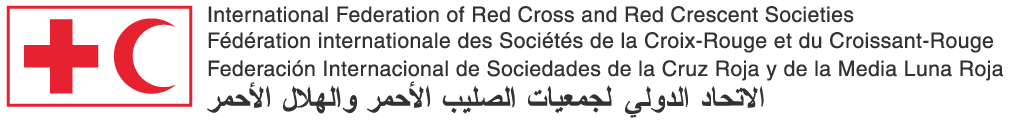 Country:	Mozambique	Date:	March 2020Type:	B-rollTotal time:	06:26DescriptionOne year after Idai hit, there are recurring floods. People are still struggling to recover from Idai, as the new natural disasters are happening. Communities in the district of Beira experienced floods in February of 2020. SHOT LIST 00:0000:00People in the community of Muchenessa waiting for the food distribution. 00:14Unloading the food for the food-distribution from the boat00:30People in the community unload the food from the boat on to a muddy hill00:50The mud people has to go through to get the food on land00:58Woman carrying food on her head01:03 The villagers carrying the food01:09 The food and passersby, before the distribution01:11 the political leader of Buzi talking to the community before the distribution, and the crowd listening. 01:22 Magaphone and the people listening01:24 person signing papers to receive food01:38 Men lifting the food/rice to place it on the women’s head to carry it.01:54 Beneficiaries walking away carrying big bags of rice. 02:01 the road from the seaside to the village02:08 Woman carrying rice on her head, shot from behind02:13 Landscape passing by with excessive water03:29 Rain on the river03:37 Closeup of man’s hands making a fishing net03:46 the beach in Praia Nova with fishing boats03:53 fishing nets04:00 the beach with many wooden boats04:13 the beach with many wooden boats04:23 Red Cross delegate Matheus Bizarria, Community Engagement and Accountability Delegate in front of a poster about information on how to build houses. 04:47 Same Red Cross delegate passing a house that was constructed by the Red Cross. 04:54 House constructed by the red cross05:05 House constructed by the red cross with an old house in the foreground. 05:10 Builder constructing the roof of a house05:21 Builder constructing the roof of a house05:46 Overview community of Praia Nova05:56 Landscape with water, rain, shot from a car.06:15 Landscape passing by